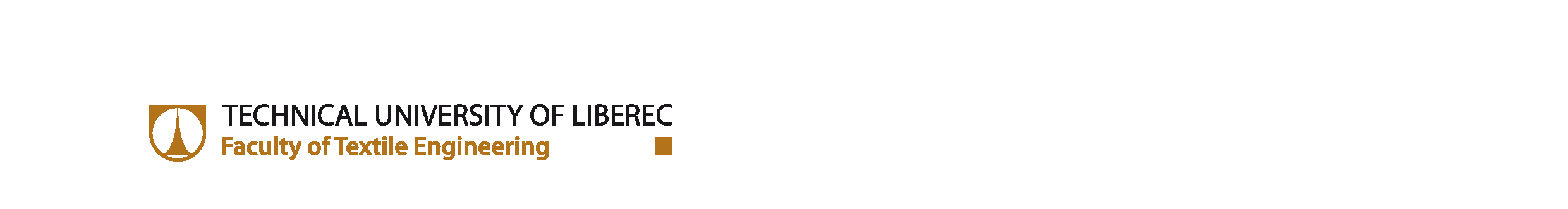 title of the thesisAuthorDoctoral THESIS Summary
1	Introduction	12	Purpose and the aim of the thesis	13	Overview of the current state of the problem	14	Methods used, studied material	15	Summary of the results achieved	16	Evaluation of results and new finding	17	References	18	List of papers published by the author	19	Curriculum Vitae	1